Vrijdag                     02-12-2022  Singelpark 5SchoudermantelOdijkVrijdag                     02-12-2022  Singelpark 5SchoudermantelOdijk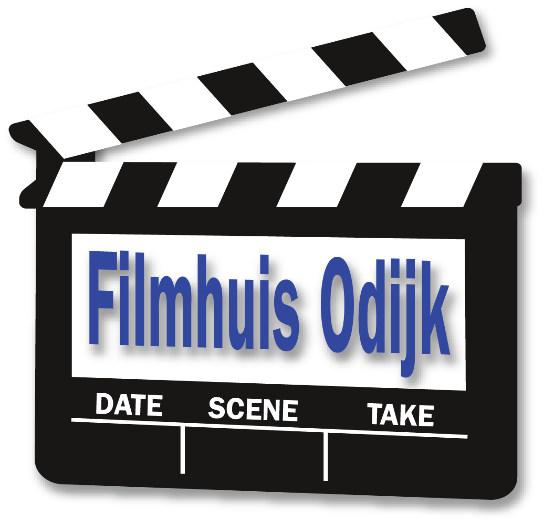 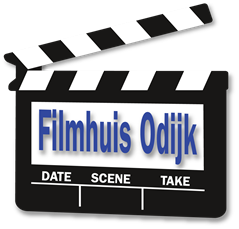 Een musicalfilm…….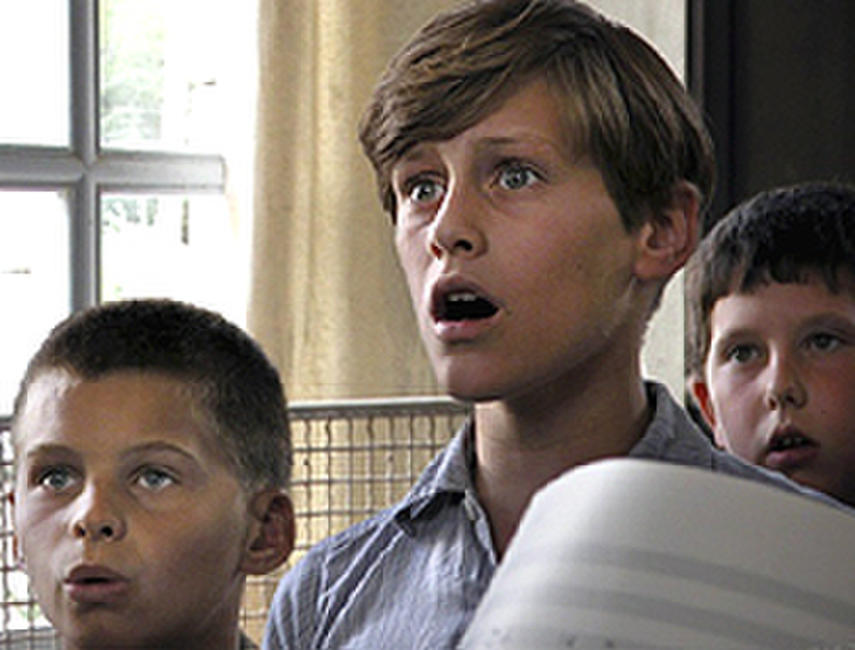 Over een kostschool met een strak bewind waar een nieuwe muziekleraar verandering in brengt.De directeur verandert maar moeizaam. In zijn hoop op een betere sociale status doet hij alsof en ontslaat ieder die hem in de weg staat. De leerlingen hebben baat bij de benadering van de muziekleraar en jaren later kijken 2 van hen terug op deze tijd.Acteurs   Acteurs   ??RegisseurRegisseur??Zaal open 19.30		AANVANG  20.00 Zaal open 19.30		AANVANG  20.00 Zaal open 19.30		AANVANG  20.00 Kaarten bij: -   Slijterij Barrique, Meent Odijk-   Kaashandel van Maanen dorpsstraat  Bunnik -  Bakkerij Doeleman, Werkhoven-   Slijterij Barrique, Meent Odijk-   Kaashandel van Maanen dorpsstraat  Bunnik -  Bakkerij Doeleman, WerkhovenMeer informatie via filmhuisodijk@hotmail.comMeer informatie via filmhuisodijk@hotmail.comMeer informatie via filmhuisodijk@hotmail.com